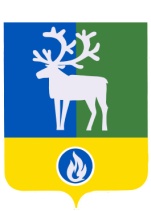 СЕЛЬСКОЕ ПОСЕЛЕНИЕ ВЕРХНЕКАЗЫМСКИЙБЕЛОЯРСКИЙ РАЙОНХАНТЫ-МАНСИЙСКИЙ АВТОНОМНЫЙ ОКРУГ – ЮГРААДМИНИСТРАЦИЯ  СЕЛЬСКОГО ПОСЕЛЕНИЯПОСТАНОВЛЕНИЕот 04 февраля 2013 года                                                                                                           № 6О разрешении изменения одного вида разрешенного использования земельного участка на другой вид такого использованияВ соответствии с подпунктом 3 пункта 1 статьи 4 Федерального закона от               29 декабря 2004 года №191-ФЗ «О введении в действие Градостроительного кодекса Российской Федерации» и предоставленных документов п о с т а н о в л я ю: 1. Разрешить изменение вида разрешенного использования земельного участка из земель населенного пункта поселка Верхнеказымский площадью 2 425 квадратных метров с кадастровым номером 86:06:0020401:793, с раннее установленного вида разрешенного использования – «Для строительства ФОК в п.Верхнеказымский (инженерные сети)», на другой вид такого использования – «для строительства ФОК с бассейном в                         п. Верхнеказымский (инженерные сети)».2. Опубликовать настоящее постановление в газете «Белоярские вести».3. Контроль за исполнением постановления возложить на заместителя               главы муниципального образования, заведующего сектором администрации сельского поселения Верхнеказымский В.В.Синцова.Глава сельского поселения                                                                                     Г.Н.Бандысик